Об утверждении муниципальной программы "Профилактика терроризма и экстремизма, а также минимизация и (или) ликвидация последствий проявлений терроризма и экстремизма на территории Новочелны-Сюрбеевскогосельского поселения Комсомольскогорайона Чувашской Республики на 2020-2022 годы" 	В соответствии с пунктом 7.1 части 1 статьи 14 Федерального закона от 06.10.2003 № 131-ФЗ «Об общих принципах организации местного самоуправления в Российской Федерации», Федеральными законами от 06.10.2006 № 35-ФЗ «О противодействии терроризму», Указ Президента Российской Федерации от 15.02.2006 г. № 116 «О мерах по противодействию терроризму», Уставом Новочелны-Сюрбеевского сельского поселения Комсомольского района, администрация Новочелны-Сюрбеевского сельского поселения  п о с т а н о в л я е т :  	1. Утвердить муниципальную программу «Профилактика терроризма и экстремизма, а также минимизация и (или) ликвидация последствия проявления терроризма и экстремизма на территории Новочелны-Сюрбеевского сельского поселения Комсомольского района Чувашской Республики на 2020-2022 годы» согласно приложению.2. Настоящее постановление вступает в силу после его  официального опубликования в информационном бюллетене «Вестник Новочелны-Сюрбеевского сельского поселения Комсомольского района» и подлежит размещению на официальном сайте администрации Новочелны-Сюрбеевского сельского поселения. 	3. Контроль за исполнением настоящего постановления оставляю за собой.Глава сельского поселения                                                       Г.Г.Ракчеев               ПриложениеУтверждена                                                                  постановлением администрации                                                                  Новочелны-Сюрбеевского сельского поселения                                             от 12.02.2020 г. № 6Муниципальная программа«Профилактика терроризма и экстремизма, а также минимизация и (или) ликвидация последствия проявления терроризма и экстремизма на территории Новочелны-Сюрбеевского сельского поселения на 2020-2022 годы»ПАСПОРТмуниципальной программы «Профилактика терроризмана территории Новочелны-Сюрбеевского сельского поселения2020-2022 годы»Содержание проблемы и обоснование необходимости ее решения          программными методамиДеятельность общегосударственной системы противодействия терроризму и экстремизму, а также работа региональных субъектов и муниципальных образований антитеррористической  деятельности направлена на выявление и устранение условий и предпосылок, способствующих подготовке и осуществлению террористических актов, а также практическую подготовку и координацию действий, сил и средств по ликвидации и минимизации их возможных последствий.В соответствии со статьей 15 Федерального закона от 6 октября 2003 года N 131-ФЭ "Об общих принципах организации местного самоуправления в Российской Федерации" одним из основных вопросов местного значения является: «участие в профилактике терроризма и экстремизма, а также в минимизации и (или) ликвидации последствий проявлений терроризма и экстремизма на территории муниципального района».Системный подход к мерам, направленным на предупреждение, выявление, устранение причин и условий, способствующих терроризму и экстремизму, совершению правонарушений, является одним из важнейших условий улучшения социально- экономической ситуации в поселении. Для реализации такого подхода необходим программно-целевой метод, позволяющий разработать и реализовать комплекс мероприятий, взаимоувязанных по ресурсам, исполнителям и срокам исполнения, добиться наибольшей эффективности и результативности в решении задач, направленных на совершенствование системы предупреждения терроризма и экстремизма, минимизации его последствий на территории Новочелны-Сюрбеевского сельского поселения Комсомольского района.Наиболее остро встает проблема обеспечения антитеррористической защищенности объектов социальной сферы. Уровень материально-технического оснащения учреждений образования, культуры характеризуется достаточно высокой степенью уязвимости в диверсионно-террористическом отношении.Характерными недостатками по обеспечению безопасности на ряде объектов социальной сферы, образования, культуры являются: отсутствие тревожной кнопки, систем оповещения, металлических дверей и надежного ограждения. Имеют место недостаточные знания и отсутствие навыков обучающихся, посетителей и работников правилам поведения в чрезвычайных ситуациях, вызванных проявлениями терроризма.Наиболее проблемными остаются вопросы, связанные с выполнением мероприятий, направленных на обеспечение безопасности, требующих вложения значительных финансовых средств. Именно этим и вызвана необходимость решения данной задачи программно-целевым методом. 	Программа является документом, открытым для внесения изменений и дополнений.II. Цели и задачи программы, сроки и этапы ее реализацииОсновными целями Программы являются: совершенствование системы профилактических мер антитеррористической и антиэкстремистской направленности;  предупреждение террористических проявлений на территории поселения;  повышение антитеррористической защищенности потенциально опасных объектов, мест массового пребывания людей и объектов жизнеобеспечения населения.Основными задачами Программы являются:  усиление антитеррористической защищенности объектов социальной сферы;  проведение воспитательной, пропагандистской работы с населением поселения, направленной на предупреждение террористической и экстремистской деятельности, повышение бдительности; повышение уровня межведомственного взаимопонимания по профилактике терроризма и экстремизма.Исполнение мероприятий, предусмотренных Программой, позволит решить наиболее острые проблемы, стоящие перед администрацией Новочелны-Сюрбеевского сельского поселения и обществом, в части создания положительных тенденций повышения уровня антитеррористической и антиэкстремистской устойчивости поселения, что в результате окажет непосредственное влияние на укрепление общей безопасности.Программа будет осуществлена в течение 2020 - 2022 годов.III. Программные мероприятияПрограмма включает мероприятия по приоритетным направлениям в сфере профилактики терроризма и экстремизма:- информационно-пропагандистское противодействие терроризму и экстремизму;- организационно-технические мероприятия. 1. Информационно-пропагандистское противодействие терроризмуВ целях реализации данного направления Программы запланировано проведениеследующих мероприятий:- проведение «круглых столов» в МБОУ «Старочелны-Сюрбеевская СОШ», в Новочелны-Сюрбеевской сельской библиотеке;- информирование населения о профилактике терроризма и экстремизма через памятки, листовки, сходы граждан;- проведение лекций и бесед в МБОУ «Старочелны-Сюрбеевская СОШ», в Новочелны-Сюрбеевской сельской библиотеке, направленных на профилактику проявлений терроризма и экстремизма, преступлений против личности, общества, государства;- распространение памяток, листовок среди населения «Терроризм – угроза обществу»;- подготовка и размещение в местах массового пребывания граждан информационных материалов о действиях в случае возникновения угроз террористического характера, а также размещение соответствующей информации на информационных стендах2. Организационно-технические мероприятия  В целях реализации данного направления Программы запланировано проведение следующих мероприятий:- проведение учебных тренировок с персоналом учреждений культуры и образования по вопросам предупреждения террористических актов и правилам поведения при их возникновении;- проводить обследование потенциально опасных объектов, объектов соцкультбыта, пустующих домов на территории Новочелны-Сюрбеевского сельского поселения.IV. Ресурсное обеспечение ПрограммыФинансирование программы предполагается осуществлять за счет бюджета Новочелны-Сюрбеевского сельского поселения.V. Организация управления реализацией Программы и контроль за ходом ее выполненияКонтроль за исполнением программных мероприятий осуществляется администрацией Новочелны-Сюрбеевского сельского поселения.Ответственными за выполнение мероприятий Программы в установленные сроки является исполнитель Программы.VI. Ожидаемые результаты реализации ПрограммыПрограмма носит социальный характер, основными критериями ее эффективности являются антитеррористическая безопасность населения, объектов экономики и социальной сферы Новочелны-Сюрбеевского сельского поселения и профилактика экстремистской деятельности.Социальная и бюджетная эффективность реализации Программы оценивается по следующим критериям:- соответствие плановых значений показателей конечного результата выполнения Программы фактическим значениям показателей;- степень достижения запланированных результатов.Социальный эффект от реализации мероприятий Программы будет выражен в удовлетворении потребности жителей Новочелны-Сюрбеевского сельского поселения в защищенности от актов терроризма и проявлений экстремизма, повышении степени толерантности общества.Выполнение Программы создаст условия для дальнейшего укрепления социально-политической стабильности общества, законности и правопорядка, межнационального и межконфессионального согласия в Новочелны-Сюрбеевском  сельском поселении. VII. Система программных мероприятий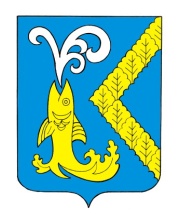 ЧĂВАШ РЕСПУБЛИКИКОМСОМОЛЬСКИ РАЙОНĚАСЛĂ   ÇĚРПУЕЛЯЛ ПОСЕЛЕНИЙĚН                   АДМИНИСТРАЦИЙĔЙ Ы Ш Ă Н Уфевралĕн 12-мěшě 2020 ç. № 6АСЛĂ ÇĚРПУЕЛ  ялěЧУВАШСКАЯ РЕСПУБЛИКАКОМСОМОЛЬСКИЙ РАЙОНАДМИНИСТРАЦИЯ НОВОЧЕЛНЫ-СЮРБЕЕВСКОГОСЕЛЬСКОГО ПОСЕЛЕНИЯП О С Т А Н О В Л Е Н И Еот  12 февраля  2020 г.   №  6село НОВОЧЕЛНЫ-СЮРБЕЕВОНаименование программыДолгосрочная целевая программа«Профилактика терроризма на территорииНовочелны-Сюрбеевского сельского поселения на 2020-2022 годы»Основание для разработкипрограммы- Федеральный закон от 6 марта 2006 года № 35-ФЗ «О противодействии терроризму»;- Указ Президента Российской Федерации от 15.02.2006 г. № 116 «О мерах по противодействию терроризму»;- Федеральный закон от 25 июля 2002 года N 114-ФЗ "О противодействии экстремистской деятельности";- Федеральный закон от 06 октября 2003 года №131-ФЗ «Об общих принципах организации местного самоуправления в Российской Федерации»;- Закон Чувашской Республики «Об организации местного самоуправления в Чувашской Республике».Заказчик программыАдминистрация Новочелны-Сюрбеевского сельского поселенияРазработчик программыАдминистрация Новочелны-Сюрбеевского сельского поселенияЦели и задачи программыЦели программы:- реализация государственной политики в области профилактики терроризма и экстремизма;- совершенствование системы профилактических мер антитеррористической направленности;- предупреждение террористических и экстремистских проявлений на территории поселения;- повышение антитеррористической защищенности потенциально опасных объектов, мест массового пребывания людей и объектов жизнеобеспечения населения                               Основные задачи программы:- усиление антитеррористической защищенности объектов социальной сферы;- проведение воспитательной, пропагандистской работы с населением поселения, направленной на предупреждение террористической и экстремисткой деятельности, повышение бдительности;-повышение уровня межведомственного взаимопонимания по профилактике терроризма и экстремизма.Сроки реализациипрограммы2020-2022 годыОжидаемые результаты отреализации программыСоздание системы технической защиты объектов с массовым пребыванием граждан, в том числе повышение уровня антитеррористической защищенности объектов мест массового пребывания граждан. Повышение информированности населения о принимаемых администрацией Новочелны-Сюрбеевского сельского поселения Комсомольского района о мерах антитеррористического характера и правилах поведения в случае угрозы возникновения террористического акта,  создание условий для профилактики правонарушений экстремистской направленности.Источник финансированияФинансирование осуществляется за счет средств местного бюджетап/пНаименование мероприятияИсполнителиИсполнителиСрок исполненияОбъем финансирования (руб.)Объем финансирования (руб.)1233455Информационно-пропагандистское противодействие  терроризму и экстремизмуИнформационно-пропагандистское противодействие  терроризму и экстремизмуИнформационно-пропагандистское противодействие  терроризму и экстремизмуИнформационно-пропагандистское противодействие  терроризму и экстремизмуИнформационно-пропагандистское противодействие  терроризму и экстремизмуИнформационно-пропагандистское противодействие  терроризму и экстремизмуИнформационно-пропагандистское противодействие  терроризму и экстремизму1Проведение «круглых столов» в МБОУ «Старочелны-Сюрбеевская СОШ»Директор школы(по согласованию)Директор школы(по согласованию)ЕжегодноБез финансированияБез финансирования2Информирование населения о профилактике терроризма и экстремизмаГлава Новочелны-Сюрбеевского сельского поселенияГлава Новочелны-Сюрбеевского сельского поселенияЕжегодноБез финансированияБез финансирования3Проведение лекций и бесед в МБОУ «Старочелны-Сюрбеевская СОШ», в Новочелны-Сюрбеевской сельской библиотеке, на сходах граждан направленных на профилактику проявлений терроризма и экстремизма, преступлений против личности, общества, государстваДиректор школы, (по согласованию)библиотекарь, (по согласованию)специалисты администрации Новочелны-Сюрбеевского сельского поселенияДиректор школы, (по согласованию)библиотекарь, (по согласованию)специалисты администрации Новочелны-Сюрбеевского сельского поселенияЕжегодноБез финансированияБез финансирования4Распространение памяток, листовок среди населения, обеспечить наглядной агитацией в учреждения соц. сферыБиблиотекарь, (по согласованию)специалисты администрации Новочелны-Сюрбеевского сельского поселенияБиблиотекарь, (по согласованию)специалисты администрации Новочелны-Сюрбеевского сельского поселенияЕжеквартальноБез финансированияБез финансирования5Проведение  рейдов по обеспечению правопорядка и профилактики в местах массового отдыхаГлава Новочелны-Сюрбеевского сельского поселенияГлава Новочелны-Сюрбеевского сельского поселенияПостоянно в период проведения мероприятияБез финансированияБез финансирования6Вести наблюдения за парковкой транспорта возле зданий школыДиректор школы, (по согласованию)Директор школы, (по согласованию)ПостоянноБез финансированияБез финансирования7Разработка плана профилактических мер, направленных на предупреждение экстремистской деятельности, в том числе на выявление и последующее устранение причин и условий, способствующих осуществлению экстремистской деятельности на территории Новочелны-Сюрбеевского сельского поселения.специалисты администрации Новочелны-Сюрбеевского сельского поселенияспециалисты администрации Новочелны-Сюрбеевского сельского поселенияЕжегодноБез финансированияБез финансированияОрганизационно-технические мероприятияОрганизационно-технические мероприятияОрганизационно-технические мероприятияОрганизационно-технические мероприятияОрганизационно-технические мероприятияОрганизационно-технические мероприятияОрганизационно-технические мероприятия1Проведение учебных тренировок с персоналом учреждений культуры и образования поселения по вопросам предупреждения террористических актов и правилам поведения при их возникновенииПроведение учебных тренировок с персоналом учреждений культуры и образования поселения по вопросам предупреждения террористических актов и правилам поведения при их возникновенииГлава Новочелны-Сюрбеевского сельского поселения, заведующий Старочелны-Сюрбеевским   СДК (по согласованию)ЕжегодноЕжегодноБез финансирования2Проведение комплексных обследований потенциально опасных объектов, соцкультбыта, пустующих домов на территории сельского поселенияПроведение комплексных обследований потенциально опасных объектов, соцкультбыта, пустующих домов на территории сельского поселенияГлава Новочелны-Сюрбеевского сельского поселенияЕжеквартальноЕжеквартальноБез финансирования3Проведение социологических опросов  и исследований в МБОУ «Старочелны-Сюрбеевская СОШ» на предмет выявления и обнаружения степени распространения экстремистских идей и настроений.Проведение социологических опросов  и исследований в МБОУ «Старочелны-Сюрбеевская СОШ» на предмет выявления и обнаружения степени распространения экстремистских идей и настроений.специалисты администрации Новочелны-Сюрбеевского сельского поселенияЕжегодноЕжегодноБез финансирования